Муниципальное дошкольное образовательное учреждениеЦентр развития ребенка – детский сад «Полянка»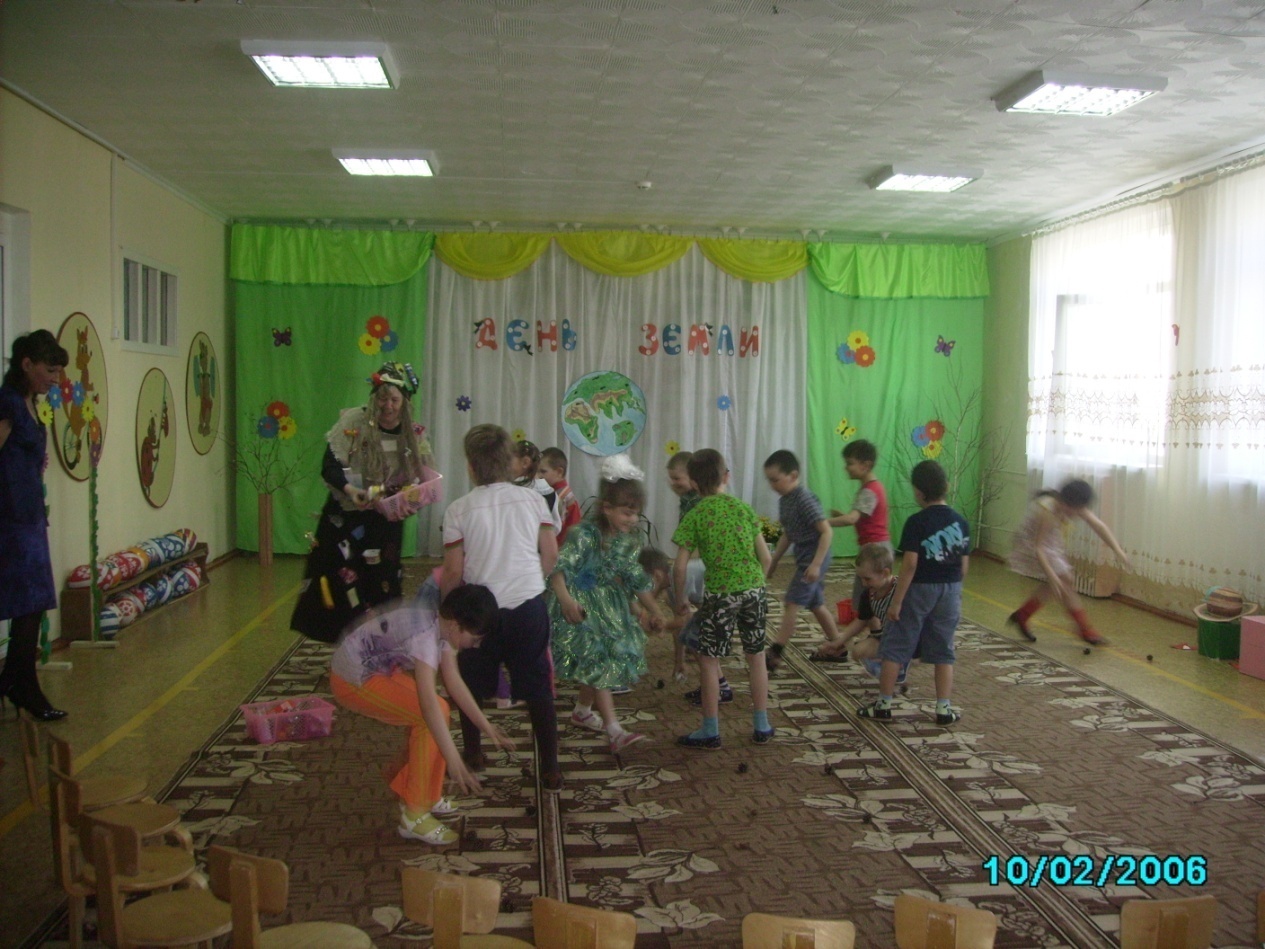 Цель: Углубление экологических знаний у детей, воспитание у них гуманного отношения к природе, чувства ответственности за всё живое на Земле.Предварительная работа: Разучивание стихов,  потешек  и загадок о природе, беседы на тему экологического воспитания, рассматривание иллюстраций, чтение художественных произведений о растениях и животных, знакомство с космосом.Материалы и оборудование: Макет Земли (глобус), две корзины для мусора, цветы, ленты, хопы, поздравительная открытка.Действующие лица:Ведущий – взрослыйЗемля – взрослыйЦарица Мусора – взрослыйЛесовичок – взрослыйИнопланетянин – взрослыйМузыкальный репертуар:Песня «Про нашу любимую Родину», сл. Ивансен, муз. А.Пахмутовой.Песня «Детство», сл. В. Степанова, муз. Е. Филиппова.Танец с цветами и лентами.Танец марсианят.Игра аттракцион «Собери мусор».Игра «Путешествие по орбите».Песня «Каравай»Аудиозапись песни «Маленькая страна», сл.  муз. И. Николаева.Дети входят в зал под музыку, останавливаются полукругом.Ведущий: Придумано кем-то и просто и мудро.При встрече здороваться «Доброе утро!»- «Здравствуйте!», - скажем, солнцу и птицам,- «Здравствуйте!», - милым улыбчивым лицам.И каждый становится добрым, доверчивым,Пусть доброе «Здравствуйте!» слышно и вечером!Три клада у природы есть:Вода, земля и воздух – три её основы.Какая бы не грянула беда –Целы они всё возродится снова.И солнце светит, греет всех оноВсе вместе это сила и добро. Ребята, сегодня к себе на День Рождения нас пригласила планета Земля. Её день Рождения отмечают все люди на земном шаре. В этот день все стараются посадить дерево, сделать скворечники для птиц, убирают мусор с улиц, очищают водоёмы. Люди стараются сохранить и украсить свой дом – нашу планету. Ребята, вы хотите пойти на День Рождения Земли?Дети: Да, хотим. Дети двигаются по кругу под музыку как-будто они идут в гости. Навстречу детям выходит «Земля» с макетом Земли (глобусом).Земля: Здравствуйте ребята! Как я рада вас видеть у себя в гостях.Ведущий: «Земля», а ребята пришли к тебе не с пустыми руками, а приготовили поздравительную открытку. Выходят дети и зачитывают поздравление на изготовленной заранее открытке в размер ватмана.1-й ребёнок: «Дорогая, милая Земля!Поздравляем тебя с твоим праздником!Мы желаем твоим рекам, озёрам, лесам,Твоим питомцам: зверям и птицам,Рыбам и насекомых здоровья.1-й ребёнок: А ещё быть самой красивой планетой.Мы думаем, что в свой день рождения,Ты будешь весёлой и не будешь на нас обижаться.Мы постараемся убрать с тебя весь мусор».Ведущий: А сейчас мы очень хотим подарить тебе песню Дети исполняют песню «Про нашу любимую Родину».Земля: Спасибо, ребята, за чудесную песню. А вы хотите поиграть с моим макетом Земли - глобусом?Дети: Да. Проводится игра с глобусом.Дети стоят в кругу и под музыку передают глобус друг другу, как только музыка закончилась, у кого из детей окажется глобус будет отвечать на опрос, который задаёт «Земля».Кто живёт на земле? (животные, насекомые, цветы, люди и т.д.).Кто летает над землёй? ( птицы, насекомые).Кто живёт под землёй? (червяки, кроты, жуки и т.д.)Когда на улице светло? (днём.)Зачем нужна вода? (пить, купаться, поливать растения и т.д.).Для чего нужен воздух? (необходим для дыхания).Что делают пчёлы? (собирают нектар).Дети садятся на стульчики.Земля: Вы ребята молодцы, всё про меня знаете.У меня много цветов, лесов, рек, но их становится всё меньше и меньше… У вас есть ещё время, чтобы спасти меня и самих себя! Только вы можете это сделать. Звучит громкая, тревожная музыка.Земля: Я слышу, что на меня надвигается большая беда. Скорее нужно спасаться. «Земля» убегает. Входит Царица Мусора.Царица Мусора: Я Царица Мусора,Из помойки вышла я,Вижу: всюду хлам и грязь,Я люблю за это вас!Посмотрите, люди на меня,Это вы придумали меня.В благодарность же за этоЖить всегда я буду на планете.И теперь я здесь хожу,На создателей гляжу.И сказать хочу вам, люди:«Да здравствует мусор!И пусть всегда он будет!»(Царица Мусора разбрасывает везде мусор). Проводится игра « Собери мусор».Дети собирают мусор – шишки в корзину, мусор в ведро.После игры ведущий и дети двигаются в направлении Царицы Мусора и выгоняют её из зала.Дети садятся на стульчики.Ведущий: Говорят, мир спасёт красота, и в этом мы убедились, когда очистили нашу планету от мусора. Но наша планета Земля не вернулась к нам. Может нам для Земли станцевать танец.По садам и по долинамПраздник в детский сад идёт,Радость и веселье он с собой несёт.Праздник к нам идёт лугами,Осыпает их цветами.3-й ребёнок: Мы – цветы, природы совершенство.Цветём, благоухаем,Мы Землю украшаем.Девочки исполняют танец с цветами и лентами.Под музыку входит Старичок-Лесовичок.Лесовичок: Здравствуйте, ребята!Я лесной старик, по прозванью Лесовик.Друг всех птиц и всех зверей,В чаще я лесной живу,К людям редко выхожу.Моё царство всех чудесней:Шум листвы и птичьей песни,Мягкие перины мхаИ журчанье ручейка.По лесу весь день брожу,Охраняю тишинуИ со всем лесным народомРазговаривать могу.Тем, кто слаб, даю советы,Замечаю все приметы.Ведущий: Ребята, Старичок-Лесовичок очень добрый. Но, он не любит тех людей, которые обижают лес.Лесовичок: А вот сейчас, я и проверю, знают ли ваши дети правила поведения в лесу. Если то, что я скажу, верно – хлопайте в ладоши, ели я ошибусь – топайте.Ветки не ломать, листья зря не рвать. (Хлопать.)Цветки рвать, в венки сплетать. (Топать.)Шуметь, кричать, аукать. Громко песни петь. (Топать.)Лягушек, гусениц, ужей нужно гнать из леса.(Топать.)Чтоб узнать лесные тайны нужно не шуметь. (Хлопать.)Все животные и растения нужны лесу. (Хлопать.)В лес возьми с собой топор: сможешь там разжечь костёр. (Топать.)Мусор не бросай, за собой убирай. (Хлопать.)Лесовичок: Спасибо, вам дети! Вы настоящие знатоки и друзья природы. Леса и луга, горы и равнины, реки и озёра откроют вам свои тайны – ведь вы умеете ценить красоту нашей Земли и беречь её. И я знаю, что Земля к вам скоро вернётся. А мне пора возвращаться в своё зелёное царство. До свидания, друзья.Лесовичок уходит.Ведущий: Ребята, а вы знаете, что на каждом Дне Рождения для именинника принято читать стихи-поздравления. Давайте прочитаем ей  такое стихотворение. Я думаю ей понравится.4-й ребёнок: Планета Земля щедра и богата,Горы леса и поля – дом наш ребята!Развеем над ними и тучи, и дым,В обиду её никому не дадим.Беречь надо птиц, насекомых, зверей,Давайте будем добрей!Украсим всю Землю садами, цветами – Такая планета нужна нам с вами.Гаснет свет, звучит «Космическая музыка». Входит инопланетянин.Инопланетянин: Здравствуйте! Я летел на красивую планету, на большой праздник, но в космосе заблудился. Куда я попал?Ведущий: Мы земляне – ты на празднике – День Земли.Инопланетянин: Значит, я попал куда хотел.Планету вашу поздравляю,Всегда цвести я ей желаю. А в подарок буду радПредставить танец марсианят. Дети с инопланетянином исполняют танец марсианят.Инопланетянин: Красивый и весёлый  народ - земляне, хотелось бы остаться на вашей планете. А вы любите играть и веселиться.Дети: Да. Проводится игра «Путешествие по орбите».На полу в центре зала нарисованы 2 круга: большой и маленький, один в другом. На полу в центре маленького круга стоит макет Земли (глобус). На большом обозначены две планеты (старт.) По команде двое детей должны по нарисованной орбите допрыгать к противоположной планете на хопах.Инопланетянин: Много тёплых слов можно сказать о вашей планете. Живя в этом доме, человек должен заботиться о других живых существах. Я привёз вам в подарок цветы, и пусть они пока в зёрнышках и семенах, на если каждый из вас посадит их, они дадут росточки, и в один прекрасный день ваша планета превратится в цветущий сад. И ваша Земля обязательно к вам вернётся.Инопланетянин раздаёт пакетики с семенами.Инопланетянин: С праздником Вас, земляне, а я отправляюсь на новые планеты. До свидания!Инопланетянин уходит.Ведущий: Славный праздник, мы устроили для нашей любимой планеты. И сделали много добрых дел. Н о наша «Земля» не спешит к нам возвращаться. Я думаю, что нам нужно спеть песню. «Земля» услышит нас и вернётся.Дети исполняют песню « Детство».Входит «Земля».Земля: Спасибо, дорогие дети и взрослые. Сегодня я поняла, как много людей меня любят и берегут. Я рада, что у меня такие жители, я благодарна вам.Ведущий: Дети, на каждом Дне Рождения мы поём для именинника «Каравай». Так давайте же исполним его и для нашей любимой планеты.Как на главные имениныИспекли мы каравайВот такой вышины,Вот такой ширины,Вот такой ширины,Вот такой ужины.Каравай, каравай,Ты планету уважай,Ты планету уважай,И цветы на ней сажай.Вносится каравай.Ведущий: Планета Земля, благодарит нас за праздник и приглашает всех, пить чай с именинным пирогом. Дети выходят из зала под аудиозапись песни «Маленькая страна» (муз. И сл. И. Николаева.)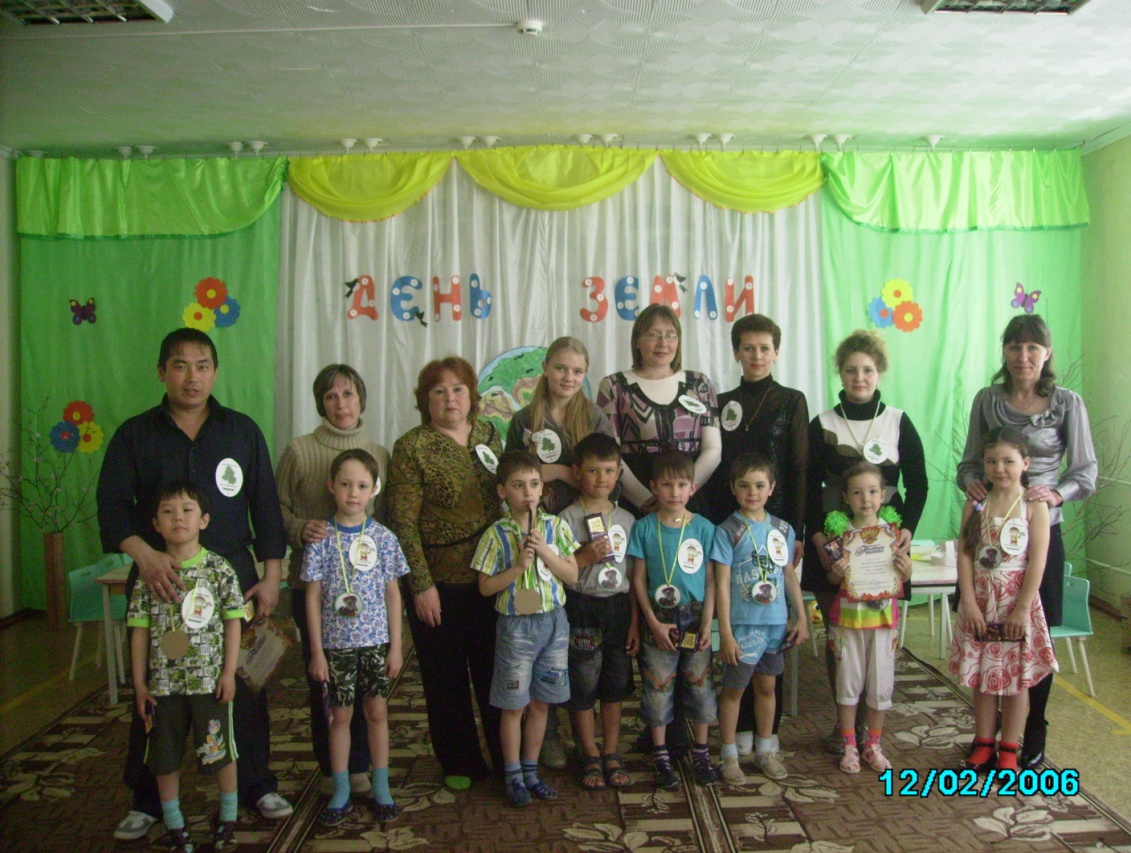 